RESOLUCIÓN NÚMERO CIENTO VEINTE Y CUATRO, NÚMERO CORRELATIVO MIGOBDT-2017-0129. UNIDAD DE ACCESO A LA INFORMACIÓN DEL MINISTERIO DE GOBERNACIÓN Y DESARROLLO TERRITORIAL. San Salvador, a las catorce horas con cincuenta y siete minutos del día veintiocho de julio de  dos mil diecisiete. CONSIDERANDO: I. Que habiéndose presentado solicitud a la Unidad de Acceso a la Información  de esta Secretaria de Estado por: ---------------------------------------------------, el día 24 de julio de 2017,  En la que requiere: “Solicito se diga si el abogado Carlos Leonel Avilés es apoderado del Ministerio de Gobernación?  De ser positivo que es apoderado solicito se informe que funcionario (ministro o vive- ministra) le otorgó el poder y si dicho poder le faculta para comparecer a nombre del ministerio o del registro de asociaciones y fundaciones sin fines de lucro, como delegado a las asambleas generales de las asociaciones y dar fe de su legalidad?”  II.  Que la referida solicitud cumple con todos los requisitos establecidos en el artículo 66 de la Ley de Acceso a la Información Pública (LAIP) y  el artículo 50 del Reglamento de la Ley antes citada, asimismo, la información solicitada no se encuentra entre las excepciones enumeradas en los artículos 19 y 24 de la Ley y 19 de su Reglamento. III. Conforme artículo 70 de la LAIP, se trasladó la solicitud a la  unidad administrativa competente, Dirección Jurídica,  la que informa lo siguiente: “(…) en relación a la solicitud de información manifiesto que el Señor Carlos Leonel Avilés, no es Apoderado del Ministerio de Gobernacion.”  POR TANTO, conforme a los Arts. 1,2, 6,18, 86 inc. 3° de la Constitución de la Republica, y los Arts. 2, 7, 9, 50, 62  y 72 de la Ley de Acceso a la Información Pública, esta dependencia, RESUELVE: 1° CONCEDER el acceso a la información. 2° Remítase la presente por medio señalada para tal efecto. NOTIFÍQUESE.JENNI VANESSA QUINTANILLA GARCÍAOFICIAL DE INFORMACIÓN AD-HONOREM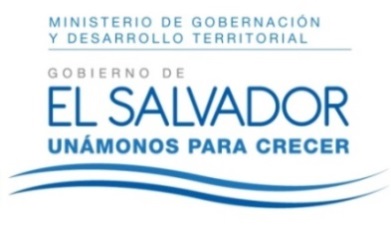 MINISTERIO DE GOBERNACIÓN Y DESARROLLO TERRITORIALREPÚBLICA DE EL SALVADOR, AMÉRICA CENTRALMINISTERIO DE GOBERNACIÓN Y DESARROLLO TERRITORIALREPÚBLICA DE EL SALVADOR, AMÉRICA CENTRALMINISTERIO DE GOBERNACIÓN Y DESARROLLO TERRITORIALREPÚBLICA DE EL SALVADOR, AMÉRICA CENTRAL